                                                     								Č.j. NG/2277/2018Darovací smlouva
uzavřená podle ustanovení § 2055 a násl. zákona č. 89/2012 Sb., občanského zákoníku, meziNárodní galerie v Prazese sídlem: Staroměstské nám. 12, 110 15 Praha 1,IČO: 00023281, DIČ: CZ00023281 bankovní spojení: ČNB, č. ú.: 050008-0008839011/0710Zastoupena: Doc. Dr. et Ing. Jiřím Fajtem, Ph.D., generálním ředitelem (dále jen „obdarovaný")aUniCredit Bank Czech Republic and Slovakia, a.s.Sídlem Želetavská 1525/1, 140 92 Praha 4Zapsaná v obchodním rejstříku vedeném Městským soudem v Praze, oddíl B, vložka 3608IČO: 64948242; DIČ: CZ699001820Zastoupena: panem Ing. Jiřím Kunertem, generálním ředitelem a předsedou představenstva a Ing. Alešem Barabasem, členem představenstva(dále jen „dárce")I.Dárce je právnickou osobou se sídlem v České republice podnikající v oblasti bankovních služeb. Obdarovaný je právnickou osobou se sídlem v České republice, jejímž předmětem činnosti je výstavní činnost. Toto obdarovaný dokládá výpisem z veřejného rejstříku a registru ekonomických subjektů.II.Dárce se touto smlouvou zavazuje poskytnout obdarovanému peněžitý dar, a to částku ve výši 80 000,- Kč (slovy: osmdesát tisíc korun českých) ve smyslu § 20 odst. 8 zákona č. 586/1992 Sb., o daních z příjmů, ve znění pozdějších předpisů. Obdarovaný dar přijímá a zavazuje se jej použít na účel uvedený níže v této smlouvě.III.Dar je určen na podporu činnosti obdarovaného, kterou je výstavní činnost.IV.Dar bude ve výši stanovené v článku II. této smlouvy převeden dárcem na účet obdarovaného uvedený v záhlaví této smlouvy, a to do 14ti dnů od podpisu smlouvy.V.Právní vztahy touto smlouvou výslovně neupravené se řídí zákonem č. 89/2012 Sb., občanským zákoníkem, ve znění pozdějších předpisů.Tato smlouva může být měněna pouze písemnými dodatky podepsanými oběma smluvními stranami. Tato smlouva je sepsána ve dvou vyhotoveních s platností originálu, kdy každá strana obdrží po jednom vyhotovení, z nichž každé má platnost originálu.Obdarovaný bere na vědomí, že dárce uplatňuje princip nulové tolerance vůči korupci, a že dárce netoleruje zapojení svých zaměstnanců nebo třetích stran v jakémkoliv vztahu k Bance do korupčního jednání přímého i nepřímého.Tato smlouva nabývá platnosti a účinnosti dnem podpisu druhou smluvní stranou.Ing. Jiří KunertIng. Aleš Barabas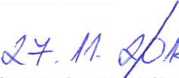 V Praze dne   4. 12. 2018Národní galerie v PrazeV Praze dneUniCredit Bank Czech Republic and Slovakia, a.s.Doc. Dr. et Ing. Jiří Fajt, Ph.D.